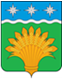 КЕМЕРОВСКАЯ ОБЛАСТЬ - КУЗБАСССовет народных депутатов Юргинского муниципального округа первого созывадвадцать пятое заседаниеРЕШЕНИЕот 24 июня 2021 года № 118-НАО признании утратившим силу нормативного правового акта В соответствии с Федеральным законом от 02.03.2007 №25-ФЗ «О муниципальной службе в Российской Федерации», руководствуясь статьей 27 Устава муниципального образования Юргинский муниципальный округ Кемеровской области - Кузбасса, Совет народных депутатов Юргинского муниципального округаРЕШИЛ:Признать утратившим силу:- решение Совета народных депутатов Юргинского муниципального района от 20.09.2018 № 1-НПА «О принятии положения «О Почетном гражданине Юргинского муниципального района».2. Настоящее решение опубликовать в газете «Юргинские ведомости» и разместить в информационно - телекоммуникационной сети «Интернет» на официальном сайте администрации Юргинского муниципального округа.3. Контроль за исполнением настоящего решения возложить на постоянную комиссию Совета народных депутатов Юргинского муниципального округа по социальным вопросам, правопорядку и соблюдению законности.4. Настоящее решение вступает в силу после его официального опубликования в газете «Юргинские ведомости».Председатель Совета народных депутатовЮргинского муниципального округа					И.Я. БережноваГлава Юргинского муниципального округа				Д.К. Дадашов24 июня 2021 года